Министерство образования и науки Российской ФедерацииОрганизация дополнительного профессионального образования частное учреждение «Новороссийский специализированный институт подготовки кадров»ОДПО ЧУ «Новороссийский специализированный институт подготовки кадров»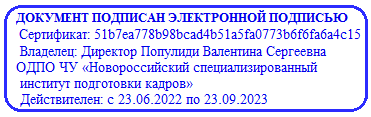  «УТВЕРЖДАЮ»                                                                                                                                                                                                                Директор В.С. Популиди                                                                                                                                                                                                                                                                                                                                                                                                                                                              «16» февраля 2022 г.КАЛЕНДАРНЫЙ УЧЕБНЫЙ ГРАФИККалендарный учебный график может быть изменён и составляется при зачислении слушателя на курс и может быть представлен в виде расписания занятий, утвержденного директором ОДПО ЧУ «Новороссийский специализированный институт подготовки кадров» до начала занятий по программе.№Предметчас1 неделя         Вых. Вос. 07.1 неделя         Вых. Вос. 07.1 неделя         Вых. Вос. 07.1 неделя         Вых. Вос. 07.1 неделя         Вых. Вос. 07.1 неделя         Вых. Вос. 07.неделя Вых. Вос. 14.неделя Вых. Вос. 14.неделя Вых. Вос. 14.неделя Вых. Вос. 14.неделя Вых. Вос. 14.неделя Вых. Вос. 14.неделяВых. Вос. 21.неделяВых. Вос. 21.неделяВых. Вос. 21.неделяВых. Вос. 21.неделяВых. Вос. 21.неделяВых. Вос. 21.неделяВых. Вос. 28.неделяВых. Вос. 28.неделяВых. Вос. 28.неделяВых. Вос. 28.неделяВых. Вос. 28.неделяВых. Вос. 28.неделяВых. Вос. 05.неделяВых. Вос. 05.неделяВых. Вос. 05.неделяВых. Вос. 05.неделяВых. Вос. 05.неделяВых. Вос. 05.                ДАТА0102030405060809101112131516171819202223242526272930010203041 Общая часть.8Л6Л22Анатомо-физиологические основы массажа6Л63Основные принципы массажа4Л44Действие массажа на организм6Л65Основные приемы массажа20Л6Л6Л6Л26Массаж отдельных областей тела18Л4Л6Л6Л27Основы точечного массажа10Л4Л68Основные виды массажа22Л6Л6Л6Л49Квалификационный экзамен4Л4